О внесении изменений и дополненийв Устав Усть-Катавского городского округаВ целях приведения Устава Усть-Катавского городского округа Челябинской области, принятого решением Собрания депутатов Усть-Катавского городского округа от 30.05.2018 года № 98 «Об Уставе Усть-Катавского городского округа Челябинской области», в соответствие с действующим законодательством Российской Федерации и руководствуясь статьей 60 Устава Усть-Катавского городского округа Челябинской области, Собрание депутатов РЕШАЕТ: 1. Внести в Устав Усть-Катавского городского округа Челябинской области, принятый решением Собрания депутатов Усть-Катавского городского округа от 30.05.2018 года № 98 «Об Уставе Усть-Катавского городского округа Челябинской области», следующие изменения и дополнения:в пункте 1 статьи 5 «Вопросы местного значения городского округа»:подпункт 40 изложить в следующей редакции:«40) обеспечение выполнения работ, необходимых для создания искусственных земельных участков для нужд городского округа в соответствии с федеральным законом;»;в статье 7 «Муниципальные правовые акты городского округа»:пункт 3 изложить в следующей редакции: «3. Муниципальные правовые акты городского округа, затрагивающие права, свободы и обязанности человека и гражданина, вступают в силу после их официального опубликования (обнародования).»;пункт 4 изложить в следующей редакции: «4. Муниципальные правовые акты и соглашения, заключаемые между органами местного самоуправления, подлежат официальному опубликованию в газете «Усть-Катавская неделя» и (или) на официальном сайте «Усть-Катавская неделя» (http://tramuk.ru, регистрация в качестве сетевого издания: ЭЛ № ФС 77-81573 от 06.08.2021 г.). В случае опубликования полного текста муниципального правового акта в официальном сетевом издании объемные графические и табличные приложения к нему в печатном издании могут не приводиться.Для официального размещения муниципальных правовых актов и соглашений также используется портал Минюста России «Нормативные правовые акты в Российской Федерации» (http://pravo-minjust.ru, http://право-минюст.рф, регистрация в качестве сетевого издания: ЭЛ № ФС 77-72471 от 05.03.2018). В случае размещения полного текста муниципального правового акта на указанном портале объемные графические и табличные приложения к нему в печатном издании могут не приводиться.»; в статье 11 «Правовые акты главы городского округа»:абзац 2 пункта 2 изложить в следующей редакции:«Постановления, изданные в пределах полномочий главы городского округа, затрагивающие права, свободы и обязанности человека и гражданина, вступают в силу после их официального опубликования (обнародования).»;пункт 3 изложить в следующей редакции:«3. Постановления, изданные в пределах полномочий главы округа, подлежат официальному опубликованию в газете «Усть-Катавская неделя» и (или) на официальном сайте «Усть-Катавская неделя» (http://tramuk.ru, регистрация в качестве сетевого издания: ЭЛ № ФС 77-81573 от 06.08.2021 г.). В случае опубликования полного текста постановления, изданного в пределах полномочий главы округа, в официальном сетевом издании объемные графические и табличные приложения к нему в печатном издании могут не приводиться.Для официального размещения постановлений, изданных в пределах полномочий главы округа, также используется портал Минюста России «Нормативные правовые акты в Российской Федерации» (http://pravo-minjust.ru, http://право-минюст.рф, регистрация в качестве сетевого издания: ЭЛ № ФС 77-72471 от 05.03.2018). В случае размещения полного текста постановления, изданного в пределах полномочий главы округа, на указанном портале объемные графические и табличные приложения к нему в печатном издании могут не приводиться.»;в пункте 9 статьи 13 «Гарантии для главы городского округа»:подпункт 1 изложить в следующей редакции:«1) выплата за счет средств местного бюджета ежемесячного денежного содержания, состоящего из ежемесячного денежного вознаграждения и дополнительных выплат, в порядке и размерах, установленных решением Собрания депутатов Усть-Катавского городского округа;»;в пункте 2 статьи 16 «Полномочия Собрания депутатов Усть-Катавского городского округа»:подпункт 23 признать утратившим силу;подпункт 31 изложить в следующей редакции:«31) определение размера и условий оплаты труда лиц, замещающих муниципальные должности, муниципальных служащих, работников муниципальных учреждений с соблюдением требований, установленных Бюджетным кодексом Российской Федерации;»;дополнить подпунктом 34 следующего содержания:«34) утверждение программ комплексного развития систем коммунальной инфраструктуры городского округа, программ комплексного развития транспортной инфраструктуры городского округа, программ комплексного развития социальной инфраструктуры городского округа, требования к которым устанавливаются Правительством Российской Федерации.»;в пункте 2 статьи 17 «Порядок созыва и проведения заседаний Собрания депутатов Усть-Катавского городского округа»:в абзаце 5 после слов «по требованию» дополнить словами «председателя Собрания депутатов,»;в статье 18 «Правовые акты Собрания депутатов»:абзац 2 пункта 3 изложить в следующей редакции: «Решения Собрания депутатов, затрагивающие права, свободы и обязанности человека и гражданина, вступают в силу после их официального опубликования (обнародования).»;пункт 4 изложить в следующей редакции:«4. Решения Собрания депутатов Усть-Катавского городского округа подлежат официальному опубликованию в газете «Усть-Катавская неделя» и (или) на официальном сайте «Усть-Катавская неделя» (http://tramuk.ru, регистрация в качестве сетевого издания: Эл. № ФС77-81573 от 06.08.2021 г.). В случае опубликования полного текста решения Собрания депутатов Усть-Катавского городского округа в официальном сетевом издании объемные графические и табличные приложения к нему в печатном издании могут не приводиться.Для официального размещения решений Собрания депутатов Усть-Катавского городского округа также используется портал Минюста России «Нормативные правовые акты в Российской Федерации» (http://pravo-minjust.ru, http://право-минюст.рф, регистрация в качестве сетевого издания: ЭЛ № ФС 77-72471 от 05.03.2018). В случае размещения полного текста решения Собрания депутатов Усть-Катавского городского округа на указанном портале объемные графические и табличные приложения к нему в печатном издании могут не приводиться.»;в пункте 11 статьи 26 «Гарантии для депутата Собрания депутатов»:подпункт 1 изложить в следующей редакции:«1) выплата за счет средств местного бюджета ежемесячного денежного содержания, состоящего из ежемесячного денежного вознаграждения и дополнительных выплат, в порядке и размерах, установленных решением Собрания депутатов Усть-Катавского городского округа;»;в статье 28 «Администрация Усть-Катавского городского округа»:пункт 5 изложить в следующей редакции:«5. Структура администрации городского округа утверждается Собранием депутатов по представлению главы городского округа. В структуру администрации городского округа входят управления, отделы, комиссии, отдельные работники (служащие), не вошедшие в указанные подразделения, которые подчинены непосредственно главе городского округа, а также отраслевые (функциональные) и территориальные органы администрации.»;дополнить пунктом 7.1. следующего содержания:«7.1. Руководитель финансового органа администрации Усть-Катавского городского округа назначается на должность из числа лиц, отвечающих квалификационным требованиям, установленным уполномоченным Правительством Российской Федерации федеральным органом исполнительной власти.Проведение проверки соответствия кандидатов на замещение должности руководителя финансового органа администрации Усть-Катавского городского округа квалификационным требованиям осуществляется с участием Министерства финансов Челябинской области. Порядок участия Министерства финансов Челябинской области в проведении указанной проверки устанавливается законом Челябинской области.»;пункт 3 статьи 29 «Полномочия администрации городского округа» изложить в следующей редакции:«3) разрабатывает программы комплексного развития систем коммунальной инфраструктуры городского округа, программы комплексного развития транспортной инфраструктуры городского округа, программы комплексного развития социальной инфраструктуры городского округа, требования к которым устанавливаются Правительством Российской Федерации;»;пункт 20 изложить в следующей редакции:«20) обеспечивает выполнение работ, необходимых для создания искусственных земельных участков для нужд городского округа в соответствии с федеральным законом;»;главу VII «Избирательная комиссия Усть-Катавского городского округа» признать утратившей силу; пункт 3 статьи 34 «Местный референдум» дополнить абзацем следующего содержания:«Инициативная группа по проведению местного референдума обращается в избирательную комиссию, организующую подготовку местного референдума, которая со дня обращения инициативной группы действует в качестве комиссии местного референдума муниципального образования, с ходатайством о регистрации указанной группы.»;в пункте 2 статьи 35 «Муниципальные выборы» слова «избирательной комиссией Усть-Катавского городского округа» заменить словами «избирательной комиссией, организующей подготовку и проведение выборов в органы местного самоуправления, местного референдума,»;в пункте 7 статьи 36 «Голосование по отзыву депутатов Собрания депутатов городского округа, голосование по вопросам изменения границ городского округа, преобразования городского округа» слова «избирательную комиссию городского округа» заменить словами «избирательную комиссию, организующую подготовку и проведение выборов в органы местного самоуправления, местного референдума».2. Настоящее решение подлежит официальному опубликованию в газете «Усть-Катавская неделя», после его государственной регистрации в территориальном органе уполномоченного федерального органа исполнительной власти в сфере регистрации уставов муниципальных образований.3. Настоящее решение вступает в силу после его официального опубликования (обнародования) в соответствии с действующим законодательством.Председатель Собрания депутатовУсть-Катавского городского округа                                            С.Н.ПульдяевГлава Усть-Катавского городского округа                                  С.Д.Семков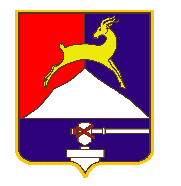 СОБРАНИЕ  ДЕПУТАТОВУСТЬ-КАТАВСКОГО ГОРОДСКОГО ОКРУГАЧЕЛЯБИНСКОЙ ОБЛАСТИТринадцатое заседание РЕШЕНИЕот 23.11.2022    №  164                                                                г. Усть-Катав